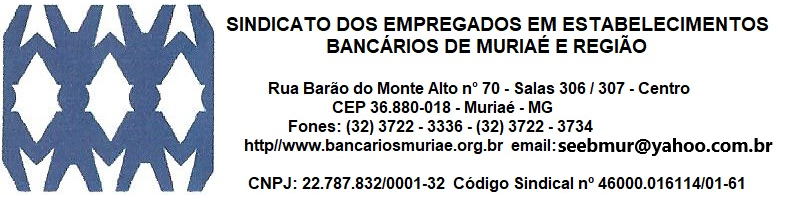 PROPOSTA DE SINDICALIZAÇÃOBanco: _______________________________ Agência: ____________________________________________________________Matrícula Funcional: _______________________________ Cargo / Função: ___________________________________________Admissão no Banco: ______/______/______ Naturalidade: ________________________________________________________Nome: ___________________________________________________________________________________________________CPF: ___________________________________ RG: _______________________________ Org. Exp : _______________________Endereço: ____________________________________________________________________ N° _________________________Bairro: _________________________________________ Cidade: ___________________________________________________Estado Civil __________________________________________________________________ Data Nasc: ______/______/______Email Banco: _________________________________________ Email Particular: ________________________________________________________________________ ________ /_________ /________ __________________________________________                       Local                                                                          Data                                                       Assinatura	Reservado ao Sindicato	Matrícula Sindical _______________________    ______________________________   ________________________________                                                                                                             Presidente                                                          TesoureiroAutorização DescontoEu, _______________________________________________________ lotado (a) na Agência: ____________________________Matrícula Funcional n° ________________________ , Autorizo ao Banco a descontar em folha das Mensalidades e das Contribuições que forem fixadas por Assembléia Geral, em favor deste Sindicato.Muriaé (MG) ______________ de ____________________ de ___________.______________________________________                                                                                                                                                        ASSINATURAAutorização de DESFILIAÇÃO(Só preencher se filiado a outro Sindicato)Sindicato dos Bancários de __________________________________________________________________________________Sr. Presidente,Estando lotado na base territorial do SINDICATO DOS BANCÁRIOS DE MURIAÉ E REGIÃO, ao qual estou me filiando, peço desligamento do quadro de associados dessa entidade. Desde já grato.Nome: ___________________________________________________________________________________________________Banco / Agência atual ______________________________________ Matrícula Funcional __________________________________________________________________Assinatura